UNIVERSIDADE FEDERAL DE ALAGOAS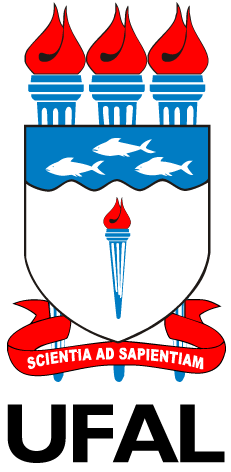 COMISSÃO DE ÉTICA NO USO DE ANIMAISRESULTADOS DA REUNIÃO                              DE 12 DE JUNHO DE 2015Obs.: Os pareceres já estão disponíveis para a entrega. O prazo para o atendimento às pendências é de 30 dias, a partir de 19/06/2015, data desta publicação. PROTOCOLOSITUAÇÃO14/2015Aprovado22/2015Pendente28/2015Pendente44/2015Pendente49/2015Negado